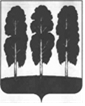 ДУМА БЕРЕЗОВСКОГО РАЙОНАХАНТЫ-МАНСИЙСКОГО АВТОНОМНОГО ОКРУГА-ЮГРЫ РЕШЕНИЕот 13 ноября  2023 года							                    № 294пгт. Березово О принятии осуществления части полномочий органов местного самоуправления сельского поселения Светлый, по решению вопросов местного значения органами местного самоуправления Березовского района на 2024-2026 годыВ соответствии с пунктом 3.1. статьи 86, статьей 142.5. Бюджетного кодекса Российской Федерации, статьей 15 Федерального закона от                06 октября 2003 года № 131-ФЗ «Об общих принципах организации местного самоуправления в Российской Федерации», частью 3 статьи 6 устава Березовского района, утвержденного решением Думы Березовского района от 15 апреля 2005 года № 338, решением Думы Березовского района от 19 марта 2015 года № 594 «Об утверждении Порядка заключения соглашений с органами местного самоуправления поселений, входящих в состав Березовского района, о передаче (принятии) осуществления части полномочий по решению вопросов местного значения», в целях эффективного решения вопросов местного значения, на основании решения Совета депутатов сельского поселения Светлый от 31 июля 2023 года № 329 «О передаче осуществления части полномочий органов местного самоуправления сельского поселения Светлый по решению вопросов местного значения органам местного самоуправления Березовского района на 2024-2026 годы»,Дума района РЕШИЛА:1. Принять осуществление части полномочий органов местного самоуправления сельского поселения Светлый по решению вопросов местного значения органами местного самоуправления Березовского района на 2024-2026 годы: - утверждение генеральных планов поселения, правил землепользования и застройки, утверждение подготовленной на основе генеральных планов поселения документации по планировке территории, выдача градостроительного плана земельного участка, расположенного в границах поселения, выдача разрешений на строительство (за исключением случаев, предусмотренных Градостроительным кодексом Российской Федерации, иными федеральными законами), разрешений на ввод объектов в эксплуатацию при осуществлении строительства, реконструкции объектов капитального строительства, расположенных на территории поселения, утверждение местных нормативов градостроительного проектирования поселений.2. Поручить администрации Березовского района:- заключить с администрацией сельского поселения Светлый Соглашение о передаче осуществления части полномочий органов местного самоуправления сельского поселения Светлый по решению вопросов местного значения органам местного самоуправления Березовского района на 2024-2026 годы (далее Соглашение) в срок не позднее 31 декабря 2023 года, с объемом межбюджетных трансфертов, предусмотренных данным Соглашением;- опубликовать Соглашение в газете «Жизнь Югры» и разместить на официальном сайте органов местного самоуправления Березовского района.3. Признать утратившим силу   решение Думы Березовского района от 10 сентября 2020 года № 613 «О принятии осуществления части полномочий органов местного самоуправления сельского поселения Светлый, по решению вопросов местного значения органами местного самоуправления Березовского района на 2021-2023 годы».4. Опубликовать решение в газете «Жизнь Югры» и разместить на официальном веб-сайте органов местного самоуправления Березовского района.5. Настоящее решение вступает в силу после его официального опубликования и распространяется на правоотношения, возникающие             с 01 января 2024 года.6. Контроль за выполнением решения возложить на постоянную комиссию по бюджету, налогам и финансам  Думы Березовского района (Голин А.Г.).Председатель Думы Березовского района	         З.Р. КаневаГлава Березовского района	     П.В. Артеев